Name:_____________________________________Date:______________________________________ Address:______________________________________________________________________________Phone:_____________________________________E-mail address:______________________________Describe the incident that illustrates your concerns:How can Francis City help in this matter?Is there any other information you would like to share? City follow up paper work attached:PLEASE EMAIL COMPLETED FORM TO FRANCIS CITY PLANNER: MANDY.C@FRANCISUTAH.ORGFrancis City2317 South Spring Hollow Rd.Francis, UT. 84036435-783-6236 francisutah@yahoo.com                                                     Official Complaint Form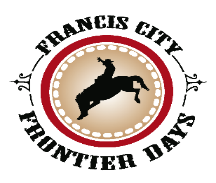 